Formulaire d'inscription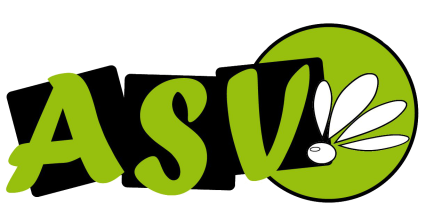 Tournoi de l’AS Vezin Badminton - 08/04/2022Simples, doubles et mixte D9-P                                                    			     n° autorisation :  21.BRET.35/TI.L./016 Club : ….............................................................Responsable :......................................................Mail :..................................................................Téléphone :.........................................................Nombre de Joueurs :     x 12€ =       €   Règlement à l’ordre de l’ASV Badminton à joindre à l’inscriptionA envoyer à : Solenn Nicolas, 19 Clergeais, 35137 BEDEE / asv.bad.inscriptions@gmail.comNomPrénomN° licenceClub/SigleCatégorieClassementPartenaire (si double)N° licenceClubEx : GicquelThom12345678ASVDMxP12DELRUE Delphine98765432ASV